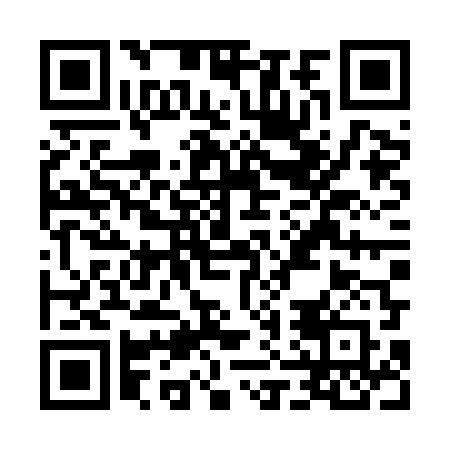 Ramadan times for Biestrzynnik, PolandMon 11 Mar 2024 - Wed 10 Apr 2024High Latitude Method: Angle Based RulePrayer Calculation Method: Muslim World LeagueAsar Calculation Method: HanafiPrayer times provided by https://www.salahtimes.comDateDayFajrSuhurSunriseDhuhrAsrIftarMaghribIsha11Mon4:194:196:0911:573:515:465:467:2912Tue4:174:176:0711:573:535:485:487:3113Wed4:154:156:0511:563:545:495:497:3314Thu4:124:126:0211:563:555:515:517:3515Fri4:104:106:0011:563:575:535:537:3616Sat4:074:075:5811:563:585:545:547:3817Sun4:054:055:5611:553:595:565:567:4018Mon4:034:035:5411:554:015:585:587:4219Tue4:004:005:5111:554:025:595:597:4420Wed3:583:585:4911:544:036:016:017:4621Thu3:553:555:4711:544:056:026:027:4822Fri3:533:535:4511:544:066:046:047:5023Sat3:503:505:4211:544:076:066:067:5124Sun3:473:475:4011:534:086:076:077:5325Mon3:453:455:3811:534:106:096:097:5526Tue3:423:425:3611:534:116:116:117:5727Wed3:403:405:3411:524:126:126:127:5928Thu3:373:375:3111:524:136:146:148:0129Fri3:343:345:2911:524:156:156:158:0330Sat3:323:325:2711:514:166:176:178:0531Sun4:294:296:2512:515:177:197:199:071Mon4:264:266:2212:515:187:207:209:102Tue4:234:236:2012:515:197:227:229:123Wed4:214:216:1812:505:217:247:249:144Thu4:184:186:1612:505:227:257:259:165Fri4:154:156:1412:505:237:277:279:186Sat4:124:126:1112:495:247:287:289:207Sun4:094:096:0912:495:257:307:309:228Mon4:074:076:0712:495:267:327:329:259Tue4:044:046:0512:495:287:337:339:2710Wed4:014:016:0312:485:297:357:359:29